MADONAS NOVADA PAŠVALDĪBA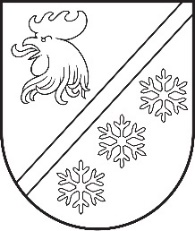 Reģ. Nr. 90000054572Saieta laukums 1, Madona, Madonas novads, LV-4801 t. 64860090, e-pasts: pasts@madona.lv MadonāAPSTIPRINĀTSar Madonas novada pašvaldības domes30.03.2023. lēmumu Nr. 193(protokols Nr. 4, 52. p.)Lazdonas pagasta multifunkcionālā centra “Kodols” NOLIKUMSVispārīgie noteikumiLazdonas multifunkcionālais centrs “Kodols” (turpmāk tekstā - CENTRS) ir Madonas novada pašvaldības Lazdonas pagasta pārvaldes (turpmāk tekstā PĀRVALDE) struktūrvienība, kura izveidota, lai īstenotu Jaunatnes likumā norādītās pašvaldības funkcijas - nodrošinot institucionālo sistēmu darbā ar jaunatni, kā arī veicinātu vietējās kopienas iesaistīšanu lietderīgās brīvā laika aktivitātēs. CENTRS ir viens no pašvaldības darba ar jaunatni un vietējo kopienu  īstenošanas instrumentiem un institucionālās sistēmas darbam ar jaunatni un vietējo kopienu  sastāvdaļām.CENTRS ir pašvaldības Attīstības nodaļas vecākā speciālista jaunatnes un ģimenes politikas jomā metodiskā pakļautībā esoša struktūrvienība.CENTRA adrese: Meža iela 2, Lazdona, Lazdonas  pagasts, Madonas novads, LV- 4824.CENTRA  darbības tiesiskais pamats ir Pašvaldību likums, Jaunatnes likums, Bērnu tiesību aizsardzības likums, Izglītības likums, citi tiesību akti, kā arī šis nolikums.CENTRA darbības mērķis un uzdevumiCENTRA mērķis ir uzlabot dzīves kvalitāti vietējās kopienas iedzīvotājiem, dodot iespēju apmeklēt centru, kurā tiem nodrošināta paaudžu savstarpējā sadarbošanās, pilsoniskā līdzdalība sabiedriskajās aktivitātēs, pašapziņas veidošana un lietderīga brīvā laika pavadīšana visām paaudzēm.CENTRA darbības uzdevumi ir:nodrošināt lietderīga brīvā laika izmantošanas iespējas vietējās kopienas iedzīvotājiem;sekmēt jauniešiem nepieciešamo zināšanu un prasmju apgūšanu ārpus formālās un interešu izglītības, īstenojot dažādus neformālās izglītības pasākumus, projektus un programmas;radīt labvēlīgus apstākļus jauniešu intelektuālai un radošai attīstībai;nodrošināt nepieciešamo atbalstu vietējās kopienas  iniciatīvām;sekmēt vietējās kopienas līdzdalību organizācijās, iniciatīvu grupās un brīvprātīgajā darbā;sekmēt paaudžu savstarpējo sadarbošanos; sekmēt kopienas iedzīvotāju iesaistīšanos vietējā, reģionāla, valsts un starptautiska mēroga pasākumos, projektos un programmās;CENTRS savu darbu organizē noteiktā mērķa un uzdevumu ietvaros saskaņā ar valsts jaunatnes politikas attīstības plānošanas dokumentos noteiktajiem mērķiem un nostādnēm, pašvaldības attīstības plānošanas dokumentiem, piešķirtā budžeta, noslēgto līgumu un savas saimnieciskās darbības ietvaros saskaņā ar Latvijas Republikas tiesību aktiem.CENTRA apmeklētājiem CENTRA pakalpojumi un apmeklēšana ir nodrošināta bez maksas.CENTRA  apmeklētājiCentra apmeklētāji ir vietējās kopienas iedzīvotāji. Apmeklētāju tiesības: piedalīties CENTRA organizētajos pasākumos, projektos un programmās.ierosināt un īstenot pasākumus, projektus un programmas CENTRĀ;saņemt nepieciešamo informāciju par Centra darbību, jaunatnes politikas aktualitātēm, kā arī neformālās izglītības pasākumiem, projektiem un programmām.Apmeklētāju pienākumi:saudzēt CENTRA telpas un materiāli tehnisko bāzi;apmeklējot CENTRU, jāiepazīstas ar CENTRA nolikumu un citiem CENTRA darbību reglamentējošajiem dokumentiem, apliecinot to turpmāko ievērošanu ar savu parakstu.Pret apmeklētājiem, kas sistemātiski pārkāpj CENTRA iekšējas kārtības noteikumus, var tikt piemērotas sankcijas, kas ierobežo CENTRA turpmāko apmeklējumu uz noteiktu laiku (ne vairāk kā viens mēnesis).CENTRA vadītājsCENTRA darbību nodrošina CENTRA vadītājs. CENTRA vadītāju pieņem darbā un atbrīvo no darba PĀRVALDES vadītājs.CENTRA vadītāja pienākumi:plānot, organizēt CENTRA darbu, nodrošināt kvalitatīvas, informatīvas, izglītojošas un daudzveidīgas brīvā laika pavadīšanas iespējas dažādu paaudžu iedzīvotājiem; veidot CENTRA gada darbības un pasākumu plānu. Aktivitātes tiek organizētas, ņemot vērā vietējās kopienas intereses un pieprasījumu;sagatavot un koordinēt vietējā un starptautiskā mēroga projektus, līdzdarboties projektu īstenošanā;organizēt un vadīt individuālas un interešu grupu nodarbības, kvalificētu speciālistu konsultācijas, lekcijas, seminārus, nodarbības u.tml., radot iespēju CENTRA apmeklētājiem regulāri tikties un savstarpēji komunicēt, pilnveidoties un paplašināt interešu loku;plānot, vadīt un koordinēt centra darbību paaudžu sadarbības jomā; motivēt vietējās kopienas iedzīvotājus pilsoniskai līdzdalībai un sabiedriskai darbībai;atbalstīt un veicināt jauniešu un citu iedzīvotāju grupu iniciatīvas; īstenot darbu ar jaunatni saskaņā ar pašvaldības izvirzītajām prioritātēm jaunatnes politikas jomā, nodrošinot jauniešu dzīves kvalitātes uzlabošanos;nodrošināt jauniešu līdzdalību darba ar jaunatni aktivitāšu plānošanā, īstenošanā un izvērtēšanā vietējā, nacionālā un starptautiskā līmenī;nodrošināt jauniešiem iespēju iegūt dzīvei nepieciešamās prasmes, zināšanas un kompetences neformālās izglītības ceļā;konsultēt jauniešus par viņiem aktuālajām tēmām;radīt nosacījumus jauniešu personības attīstībai tādās jomās kā atbildība un patstāvība, pilsoniskā līdzdalība un patriotisms, karjeras izaugsme un mūžizglītība, komunikācijas un saskarsmes prasmes, starpkultūru dialogs, uzvedības kultūra, sociālā iekļaušana;nodrošināt dažādām mērķgrupām atbilstošas informācijas pieejamību;motivēt un iesaistīt CENTRA apmeklētājus brīvprātīgajā darbā un Madonas novada sabiedriskās dzīves aktivitātēs;veikt  iedzīvotāju aptaujas un analizēt iegūto informāciju, izstrādājot priekšlikumus praktisku pasākumu kopumam, kas nodrošina vietējās kopienas dzīves kvalitātes uzlabošanos;identificēt problēmas vietējā kopienā, piedāvāt tām atbilstošus risinājumus;informēt sabiedrību par CENTRA darbu.  Izveidot un uzturēt sociālo tīklu kontus un regulāri publicēt aktuālo informāciju; noteikt vajadzīgos resursus CENTRA pasākumu un darba procesa īstenošanai un nodrošināt piešķirto resursu racionālu izmantošanu;sekot līdzi jomas aktualitātēm un jaunākajām tendencēm, pilnveidot profesionālajai darbībai nepieciešamās zināšanas;sadarboties ar jaunatnes darbiniekiem, multifunkcionālo centru vadītājiem, izglītības un kultūras iestādēm, pašvaldību, nevalstiskajām organizācijām u.c. sadarbības partneriem;ievērot darba aizsardzības, datu aizsardzības, elektrodrošības un ugunsdrošības normatīvo aktu prasības;Savas kompetences ietvaros veikt citus darbus saskaņā ar PĀRVALDES vadītāja, vecākā speciālista jaunatnes un ģimenes politikas jomā dotajiem uzdevumiem vai rīkojumiem.CENTRA  finansiālā un saimnieciskā darbībaCENTRA darbība tiek finansēta no PĀRVALDEI apstiprinātajiem Madonas novada pašvaldības budžeta līdzekļiem.CENTRAM var būt arī citi ieņēmumi, kas iegūti no maksas pakalpojumu sniegšanas, sadarbības programmām un projektiem, kā arī juridisko un fizisko personu ziedojumiem un dāvinājumiem. Par ziedojumiem, kas saņemti mantas veidā, sastāda pieņemšanas aktu.CENTRA līdzekļi tiek izlietoti darbības mērķu un uzdevumu īstenošanai.CENTRAM ir tiesības sniegt maksas pakalpojumus, kuru veidus un izcenojumus apstiprina Madonas novada pašvaldības dome.CENTRA nolikuma grozījumu pieņemšanas kārtībaNolikums stājas spēkā ar 2023. gada 10. aprīli.Ar šī Nolikuma spēkā stāšanās brīdi, spēku zaudē ar Madonas novada pašvaldības domes 31.05.2022. lēmumu Nr. 328 (protokols Nr. 13, 5. p.) apstiprinātais Lazdonas pagasta bērnu un jauniešu centra “Kodols” Nolikums.Ierosināt veikt grozījumus šajā nolikumā ir tiesīgs CENTRA vadītājs, PĀRVALDES vadītājs, Madonas novada pašvaldības Centrālās administrācijas Attīstības nodaļas vecākais speciālists jaunatnes un ģimenes politikas jomā, Madonas novada pašvaldības Izglītības un jaunatnes lietu komiteja. 